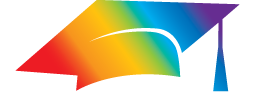 Log into Alma with the AlmaAdmin or the CatAdmin user (the user will need to have cataloging privileges)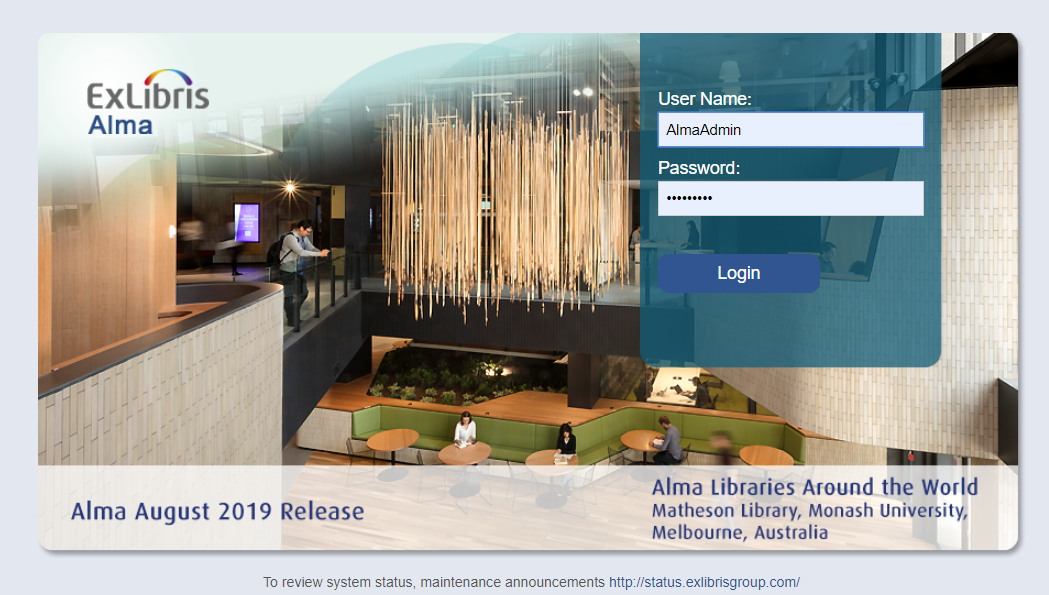 Search for Electronic Collection > Title > “Alexander Street Press Human Rights Studies Online Text” in the Community Zone.In the Results list, click “Activate”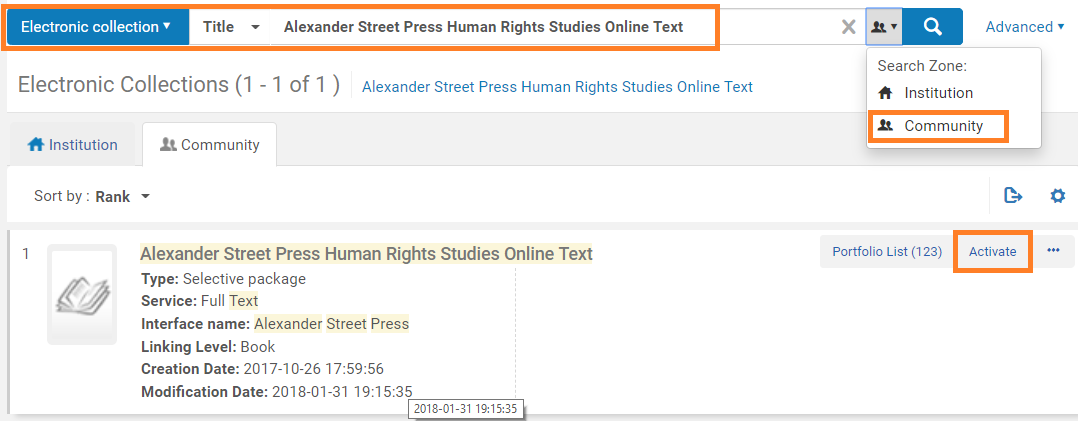 In the Activation Wizard, under Full Text Service, check the “Activate this electronic collection service”Click “Next”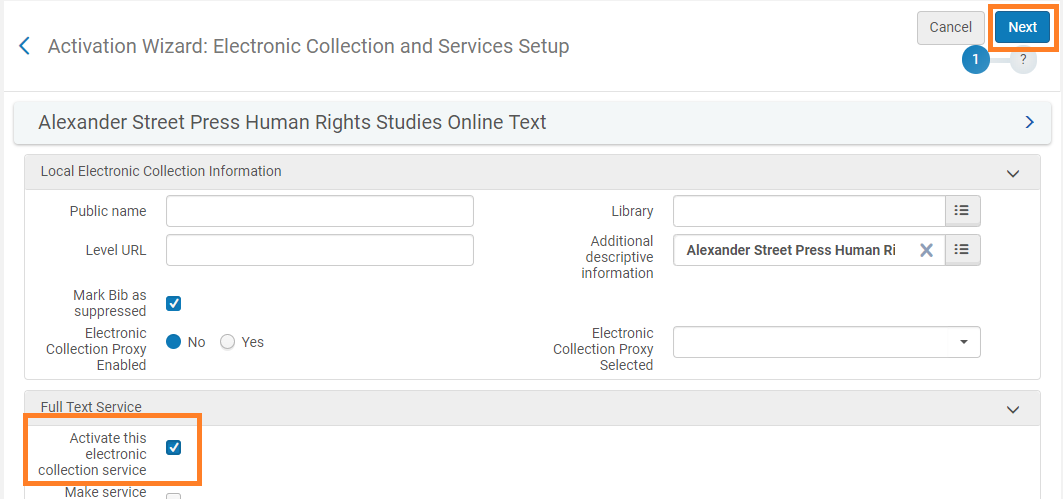 In the second step, click “Next”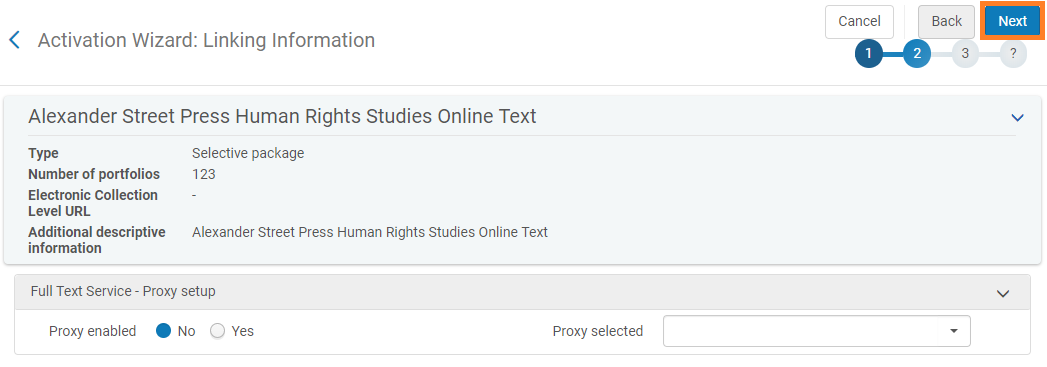 In the third step, keep the Activation Type set to “Activate All”Click “Next”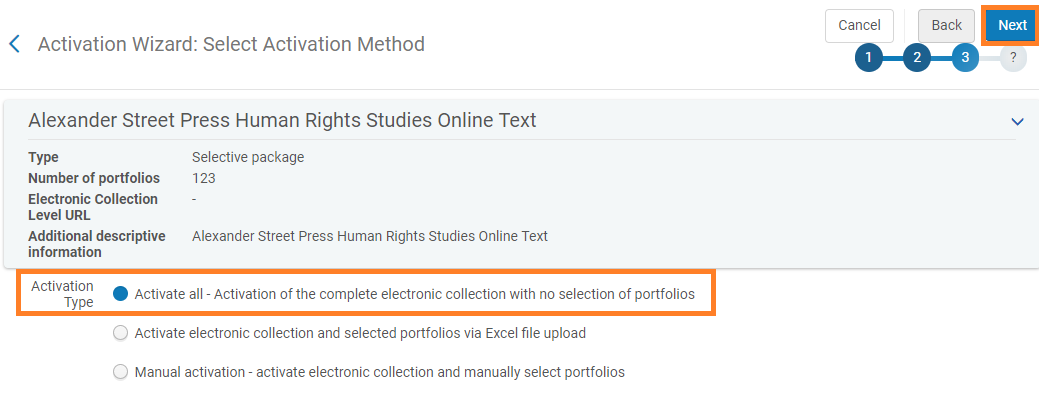 In the fourth step, click “Activate”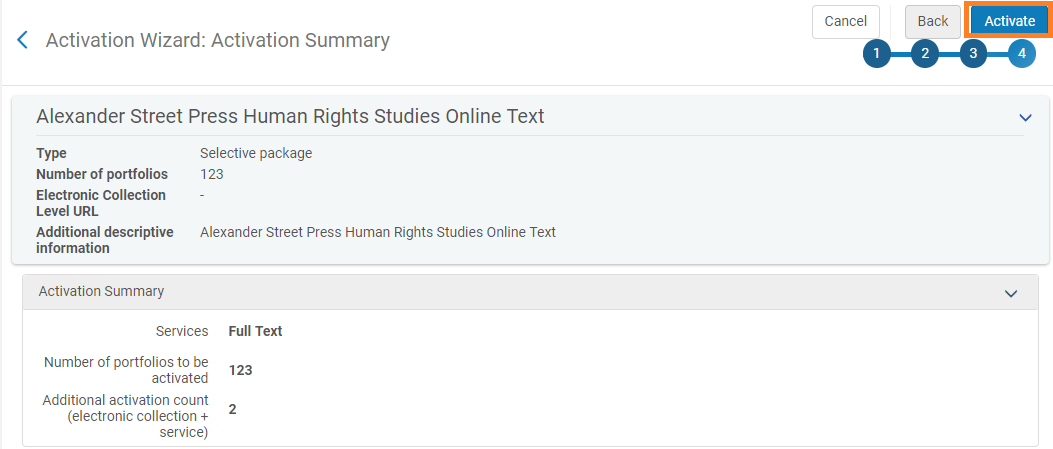 Go to Admin > Monitor Jobs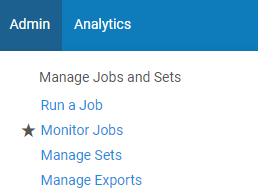 Monitor the job on the “Running” tab until it disappears.Go to the “History” tab and confirm the job ran successfully.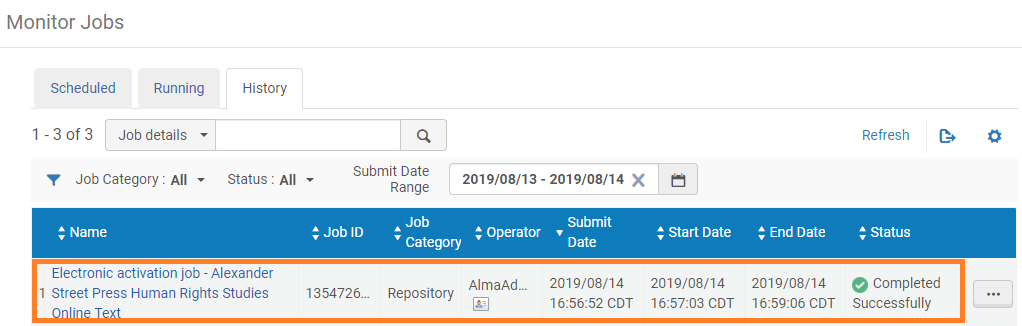 